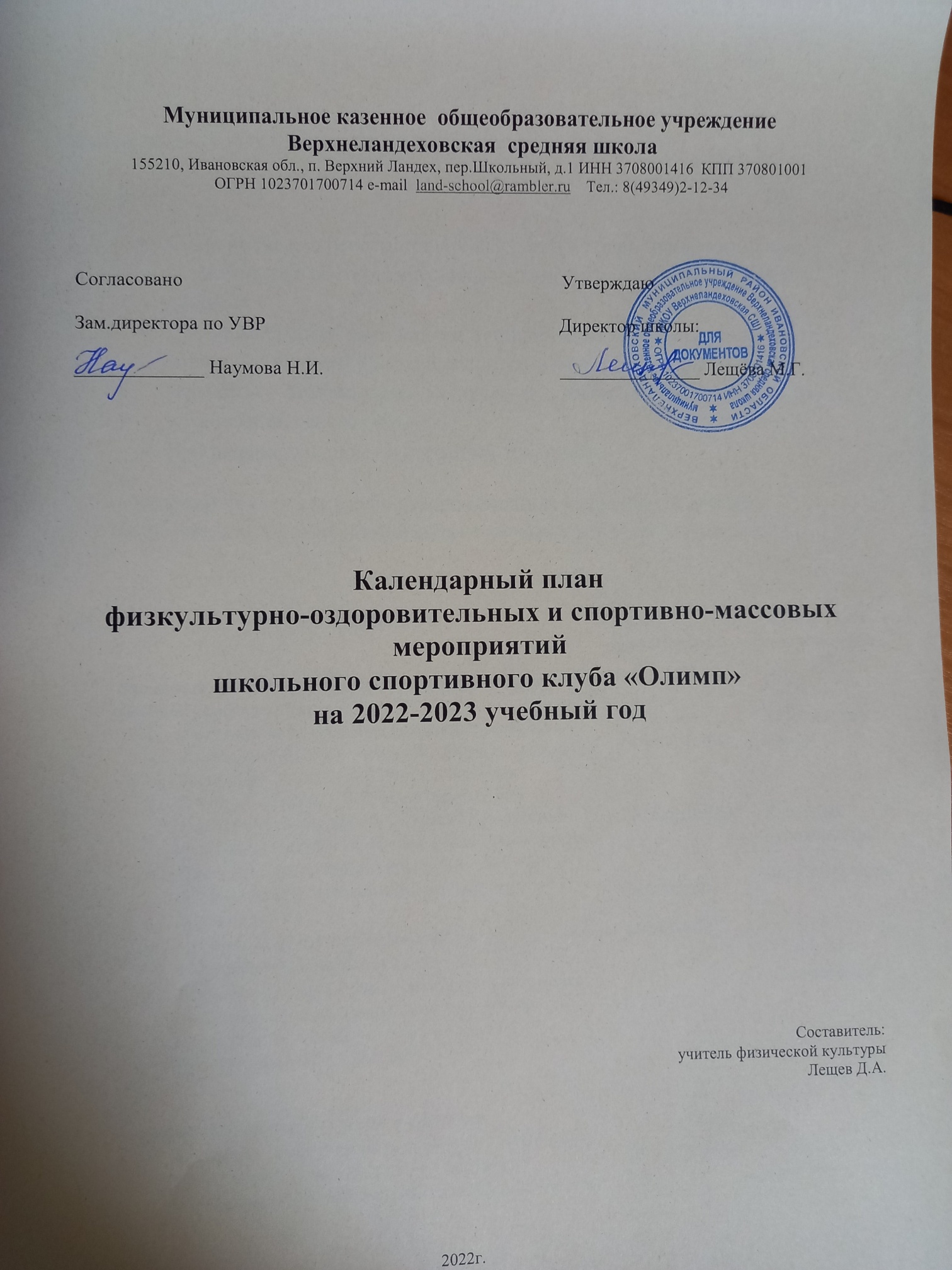 Цели, направления, план спортивной работы в школе.Цели:Сохранение и укрепление здоровья детей и подростков, воспитание потребности в систематических занятиях физической культурой и спортом.Пропаганда среди школьников и приобщение их к здоровому образужизни. Воспитание потребности и умения школьников самостоятельно заниматься физкультурой, использовать различные спортивные игры в организации своего отдыха.Воспитание учащихся в народных традициях.Программа включает в себя девять основных направлений развития спортивно-оздоровительной и спортивно-массовой работы в школе.№МЕРОПРИЯТИЯДата проведенияОтветственные за выполнение1.Физкультурно-оздоровительные мероприятия в режиме учебного дня:Обсудить на педагогическом совете порядок проведения физкультминуток, подвижных игр на переменах, гимнастики перед занятиями.Провести беседы в классах о режиме дня школьника, о порядке проведения гимнастики, подвижных игр на переменах и физкультминуток.Проводить подвижные игры и занятияфизическими упражнениями на больших переменах.Проводить физкультминутки на общеобразовательных уроках.Проведение бесед с учителями начальных классов по вопросам организации оздоровительных мероприятий в режиме учебного дня ипроведению «Часа здоровья»;До начала учебного годаДо15 сентябряЕжедневно ЕжедневноВ течение годаАдминистрация школыКлассные руководителиФизорги классовУчителя- предметники2Спортивная работа в классах и секциях:В классах назначить физоргов ответственных за проведение подвижных игр на больших переменах и организующих команды для участияДо 1 сентябряКлассные руководителив соревнованиях.Составить расписание занятий секций, тренировок команд.Организация секций.Подготовка команд классов по видам спорта, включенным во внутришкольную спартакиаду.Организация «часов здоровья».Классные часы «здоровый образ жизни».Проветривание классных помещенийДо 15 сентябряЕженедельно В течение года ЕжедневноУчительфизкультурыУчителя3.Внеурочная работа в школе:Футбольные и мини футбольные соревнованияОсенний и весенний кроссОлимпиада по физкультуреБаскетбольные соревнования«Веселые старты» среди начальных классовЛыжный кроссЛыжные эстафетаТурнир по волейболуВоенно-патриотическая игра «Зарница»Легкоатлетические троеборьеДень здоровьяПрезидентские состязанияТуристический поход в лесСоревнования внутри классов и спортивной секцииВоенно-спортивная эстафета к 23 февраля«Сильные, смелые, ловкие»В течение года (смотретьтаблицу)Учителяфизкультуры, преподаватель – организатор ОБЖКлуб «Олимп»4.Участие в районных соревнованияхСпортивные игры (волейбол, баскетбол, теннис) для 5-11классов (сентябрь-май).Осенний и весенний кроссы (сентябрь - май).Соревнования по мини-футболу (в течение года.)Спартакиада школьников (май).Легкоатлетическое многоборье (сентябрь - май).Президентские состязания (май)Спортивный праздник «Зарница» (июнь).Олимпиады по физкультуре (ноябрь)Туристический слет (май-июнь)Соревнования по стрельбе из винтовки (апрель)В течение года(согласно плану спортивных мероприятий в районе).Учительфизкультуры, преподаватель - организатор ОБЖКлуб «Олимп»5.Занятия физическими упражнениями в группах продленного дняСпортивный час.физкультминутки во время выполнения домашних заданий.ежедневно6.Агитация и пропаганда здорового образа жизни:Конкурсы рисунков, учащихся 1-4 классов на тему " Мы любим спорт"Организация цикла бесед и лекций на классных часах по темам:«Утренняя гимнастика школьника», «Гигиена школьника», «Отказ от вредных привычек».Выпуск информационного листка спортивной жизни в школе - «Спортивный калейдоскоп» в компьютерной обработке.Оформление стендов «Интересное в мире спорта».Проведение спортивных вечеров (спортивное воспитательное мероприятие).ДекабрьВ течение года.Октябрь- декабрьКаждый месяцКлассные руководителиСпортивный актив школыУчительфизкультуры7.Организация работы по месту жительстваОрганизация летнего оздоровительного лагеряПомощь в проведении соревнований.в течение годаУчительфизкультуры8.Работа с родителями учащихся и педагогическим коллективом:Здоровье наших детей - в наших делах (итоги медосмотра, анализ состояния здоровья учащихся).Тематические родительские собрания лекции для родителей на темы: «ВоспитаниеРодительские собранияКлассный руководительправильной осанки у детей»,«Распорядок дня и двигательный режим школьника».Консультации, беседы для родителей Проведение совместных экскурсий, походов (в течение года).Проведение спортивных мероприятий с участием родителей (в течение года).В течение года В течение годаВ течение года.УчительфизкультурыКлассный руководительУчительфизкультуры9.Хозяйственные мероприятия:Текущий косметический ремонт спортзала.Слежение за правильным хранением спортинвентаря.Текущий ремонт спортинвентаря, лыжных принадлежностей.Июнь, июльВ течение года ЯнварьЗавхоз школы Учительфизкультуры